KARTA ZGŁOSZENIA DZIECKA na Półkolonie w Gminie Michałowice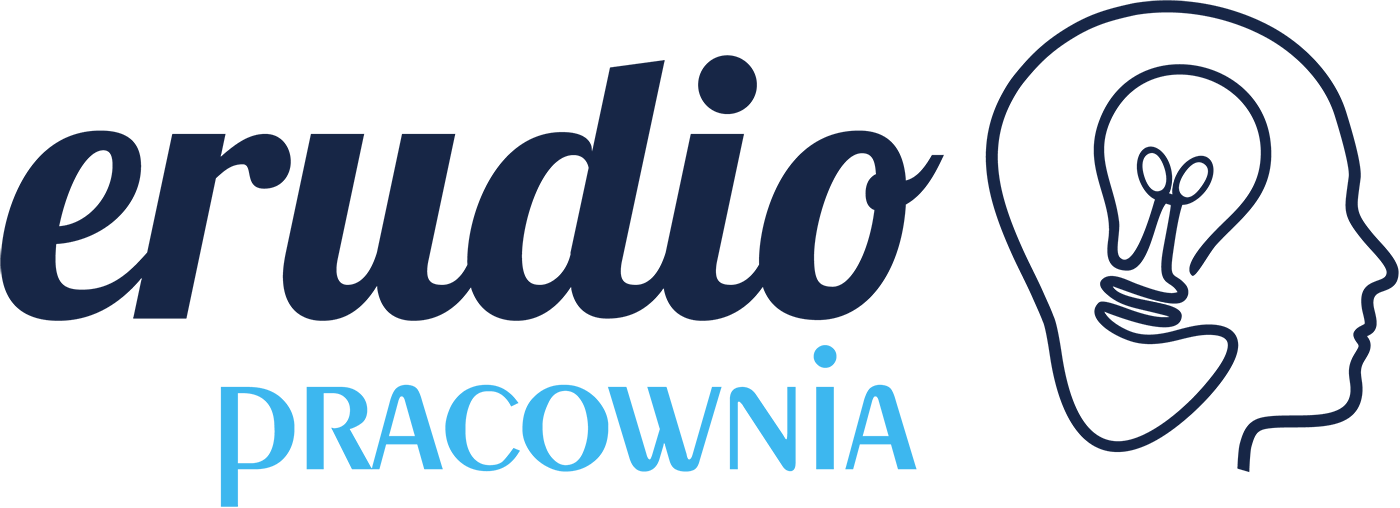 ZIMA 2020ERUIO Piotr MalinowskiCzęść 1W TERMINIE (podaj wszystkie turnusy na które zapisujesz dziecko)  ………………………………………………………………………………………………………………………………..IMIĘ I NAZWISKO …………………………………………………………………………………………………………………………DATA URODZENIA………………………………………………………………………………………………………………………..W LOKALIZACJI (KTÓRA SZKOŁA?)……………………………………………………………………………………………………………………IMIĘ I NAZWISKO PRAWNEGO OPIEKUNA ZGŁASZAJĄCEGO DZIECKO NA PÓŁKOLONIE………………………………………………………………………………………………………………………………………………………..NUMERY TELEFONÓW KONTAKTOWYCH (CO NAJMNIEJ JEDEN)………………………………………….…………………………………………………………………………………………………………………………………………………………ADRES E-MAIL …………………………………………………………………………………………………………………..Część 2Zgodnie z art. 13 ust. 1-2 rozporządzenia Parlamentu Europejskiego i Rady (UE) 2016/679 z 27 kwietnia 2016 r. w sprawie ochrony osób fizycznych w związku z przetwarzaniem danych osobowych i w sprawie swobodnego przepływu takich danych oraz uchylenia dyrektywy 95/46/WE (ogólne rozporządzenie o ochronie danych) informujemy, że: 1.Administaratorem Pani/Pana danych osobowych jest Erudio Piotr Malinowski z siedzibą w Komorowie, ul. Główna 19, 05-806 Komorów 2. Pani/Pana dane będą przetwarzane w celu wypełnienia obowiązku prawnego ciążącego na administratorze oraz w celach pozostałych związanych z realizacją projektu Półkolonii Zima 2020.3. Odbiorcą Pani/Pana danych jest: • firma ubezpieczeniowa • przewoźnik autokarowy• Urząd Gminy Michałowice. • instytucje uprawnione na podstawie przepisów prawa 4. Pani/Pana dane osobowe będą przechowywane przez okres czasu zgodny z przepisami wynikającymi z przepisów prawa dotyczących archiwizacji, przez okres niezbędny do realizacji celów przetwarzania wskazanych w pkt.3 5. Posiada Pani/Pana prawo do: a) dostępu do treści danych osobowych b) ich sprostowania c) ograniczenia przetwarzania 6. Ma Pani/Pana prawo do wniesienia skargi do organu nadzorczego gdy uznam, iż przetwarzanie moich danych osobowych narusza przepisy ogólnego Rozporządzenia Parlamentu Europejskiego i Rady (UE) o ochronie danych osobowych z dnia 27 kwietnia 2016r, 7. Podanie danych osobowych jest dobrowolne, jednak jest warunkiem uczestnictwa w Półkoloniach. 8. Pani/Pana nie będą przetwarzane w sposób zautomatyzowany w tym również w formie profilowania. ……………………………… …………………….………………………………………………….. ……………………………...    		 …………………………………………………………………………………………..          Data                         			   Osoba Zgłaszająca